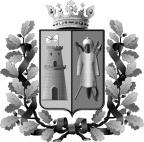 ОКРУЖНАЯ ИЗБИРАТЕЛЬНАЯ КОМИССИЯ СОВЕТСКОГО ОДНОМАНДАТНОГО ИЗБИРАТЕЛЬНОГО ОКРУГА №29 по выборам   депутатов Ростовской-на-Дону городской Думы шестого созыва        ПОСТАНОВЛЕНИЕ Рассмотрев документы, представленные в Окружную избирательную комиссию  Советского одномандатного избирательного округа № 29для регистрации кандидата в депутаты Ростовской-на-Дону городской Думы шестого созыва по одномандатному избирательному округу № 29, руководствуясь статьями 28, 30 Областного закона от 08.08.2011 
№ 645-ЗС «О выборах депутатов представительных органов муниципальных образований в Ростовской области», Окружная избирательная комиссия Советского одномандатного избирательного округа № 29 ПОСТАНОВЛЯЕТ:1. Зарегистрировать Шереметьева Сергея Дмитриевича,	выдвинутого Ростовским региональным отделением Всероссийской политической партии «ЕДИНАЯ РОССИЯ» кандидатом в депутаты Ростовской-на-Дону городской Думы шестого созыва по Советскому одномандатному избирательному округу № 29 «29» июля 2015 года в 10 часов 15 минут.2. Выдать Шереметьеву Сергею Дмитриевичу, удостоверение 		кандидата в депутаты Ростовской-на-Дону городской Думы шестого созыва по одномандатному избирательному округу № 29.3. Направить копию настоящего постановления в Муниципальную избирательную комиссии города Ростова-на-Дону для сведения и размещения на сайте Муниципальной избирательной комиссии города Ростова-на-Дону в информационно-телекоммуникационной сети «Интернет».4. Направить сведения о регистрации кандидата в депутаты Ростовской-на-Дону городской Думы шестого созыва по Советскому одномандатному избирательному округу №29  Шереметьева Сергея Дмитриевича в  средства массовой информации для опубликования.5. Контроль за исполнением настоящего постановления возложить на секретаря Окружной избирательной комиссии Советского одномандатного избирательного округа № 29 А.П. Громову.Председатель комиссии                                            Н.В. ВасинаСекретарь комиссии 	А.П. Громова«29» июля  2015 годаг. Ростов-на-Дону                          № 6-1О регистрации кандидата в депутаты Ростовской-на-Дону городской Думы шестого созыва по Советскому одномандатному избирательному округу № 29   Шереметьева Сергея Дмитриевича